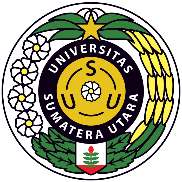 UNIVERSITAS SUMATERA UTARA (USU)FAKULTAS TEKNIKDEPARTEMEN TEKNIK ELEKTROUNIVERSITAS SUMATERA UTARA (USU)FAKULTAS TEKNIKDEPARTEMEN TEKNIK ELEKTROUNIVERSITAS SUMATERA UTARA (USU)FAKULTAS TEKNIKDEPARTEMEN TEKNIK ELEKTROUNIVERSITAS SUMATERA UTARA (USU)FAKULTAS TEKNIKDEPARTEMEN TEKNIK ELEKTROUNIVERSITAS SUMATERA UTARA (USU)FAKULTAS TEKNIKDEPARTEMEN TEKNIK ELEKTROUNIVERSITAS SUMATERA UTARA (USU)FAKULTAS TEKNIKDEPARTEMEN TEKNIK ELEKTROUNIVERSITAS SUMATERA UTARA (USU)FAKULTAS TEKNIKDEPARTEMEN TEKNIK ELEKTROUNIVERSITAS SUMATERA UTARA (USU)FAKULTAS TEKNIKDEPARTEMEN TEKNIK ELEKTROKode DokumenRENCANA PEMBELAJARAN SEMESTERRENCANA PEMBELAJARAN SEMESTERRENCANA PEMBELAJARAN SEMESTERRENCANA PEMBELAJARAN SEMESTERRENCANA PEMBELAJARAN SEMESTERRENCANA PEMBELAJARAN SEMESTERRENCANA PEMBELAJARAN SEMESTERRENCANA PEMBELAJARAN SEMESTERRENCANA PEMBELAJARAN SEMESTERRENCANA PEMBELAJARAN SEMESTERMATA KULIAH (MK)MATA KULIAH (MK)MATA KULIAH (MK)KODERumpun MKBOBOT (sks)BOBOT (sks)SEMESTERTgl PenyusunanTgl PenyusunanTransformasi Fourier dan LaplaceTransformasi Fourier dan LaplaceTransformasi Fourier dan LaplaceTEE210527 AGUSTUS 20227 AGUSTUS 2022OTORISASI / PENGESAHANOTORISASI / PENGESAHANOTORISASI / PENGESAHANDosen Pengembang RPSDosen Pengembang RPSKoordinator RMKKoordinator RMKKa ProdiKa ProdiKa ProdiOTORISASI / PENGESAHANOTORISASI / PENGESAHANOTORISASI / PENGESAHANDr. Fahmi, ST, MSc, IPMDr. Fahmi, ST, MSc, IPMSuherman, ST., M.Comp., Ph.DSuherman, ST., M.Comp., Ph.DSuherman, ST., M.Comp., Ph.DCapaian PembelajaranCapaian PembelajaranCPL-PRODI yang dibebankan pada MK         CPL-PRODI yang dibebankan pada MK         CPL-PRODI yang dibebankan pada MK         Capaian PembelajaranCapaian PembelajaranCPL-1Mampu menerapkan pengetahuan matematika, ilmu pengetahuan alam/atau material, teknologi informasi dan kerekayasaan untuk mendapatkan pemahaman menyeluruh tentang prinsip-prinsip Teknik Elektro.Mampu menerapkan pengetahuan matematika, ilmu pengetahuan alam/atau material, teknologi informasi dan kerekayasaan untuk mendapatkan pemahaman menyeluruh tentang prinsip-prinsip Teknik Elektro.Mampu menerapkan pengetahuan matematika, ilmu pengetahuan alam/atau material, teknologi informasi dan kerekayasaan untuk mendapatkan pemahaman menyeluruh tentang prinsip-prinsip Teknik Elektro.Mampu menerapkan pengetahuan matematika, ilmu pengetahuan alam/atau material, teknologi informasi dan kerekayasaan untuk mendapatkan pemahaman menyeluruh tentang prinsip-prinsip Teknik Elektro.Mampu menerapkan pengetahuan matematika, ilmu pengetahuan alam/atau material, teknologi informasi dan kerekayasaan untuk mendapatkan pemahaman menyeluruh tentang prinsip-prinsip Teknik Elektro.Mampu menerapkan pengetahuan matematika, ilmu pengetahuan alam/atau material, teknologi informasi dan kerekayasaan untuk mendapatkan pemahaman menyeluruh tentang prinsip-prinsip Teknik Elektro.Mampu menerapkan pengetahuan matematika, ilmu pengetahuan alam/atau material, teknologi informasi dan kerekayasaan untuk mendapatkan pemahaman menyeluruh tentang prinsip-prinsip Teknik Elektro.Capaian PembelajaranCapaian PembelajaranCPL-2Mampu mendesain komponen, sistem dan/atau proses untuk memenuhi kebutuhan yang diharapkan oleh masyarakat dengan dihadapkan pada batasan realistik yang meliputi aspek hukum, ekonomi, lingkungan, sosial, politik, kesehatan dan keselamatan, keberlanjutan.Mampu mendesain komponen, sistem dan/atau proses untuk memenuhi kebutuhan yang diharapkan oleh masyarakat dengan dihadapkan pada batasan realistik yang meliputi aspek hukum, ekonomi, lingkungan, sosial, politik, kesehatan dan keselamatan, keberlanjutan.Mampu mendesain komponen, sistem dan/atau proses untuk memenuhi kebutuhan yang diharapkan oleh masyarakat dengan dihadapkan pada batasan realistik yang meliputi aspek hukum, ekonomi, lingkungan, sosial, politik, kesehatan dan keselamatan, keberlanjutan.Mampu mendesain komponen, sistem dan/atau proses untuk memenuhi kebutuhan yang diharapkan oleh masyarakat dengan dihadapkan pada batasan realistik yang meliputi aspek hukum, ekonomi, lingkungan, sosial, politik, kesehatan dan keselamatan, keberlanjutan.Mampu mendesain komponen, sistem dan/atau proses untuk memenuhi kebutuhan yang diharapkan oleh masyarakat dengan dihadapkan pada batasan realistik yang meliputi aspek hukum, ekonomi, lingkungan, sosial, politik, kesehatan dan keselamatan, keberlanjutan.Mampu mendesain komponen, sistem dan/atau proses untuk memenuhi kebutuhan yang diharapkan oleh masyarakat dengan dihadapkan pada batasan realistik yang meliputi aspek hukum, ekonomi, lingkungan, sosial, politik, kesehatan dan keselamatan, keberlanjutan.Mampu mendesain komponen, sistem dan/atau proses untuk memenuhi kebutuhan yang diharapkan oleh masyarakat dengan dihadapkan pada batasan realistik yang meliputi aspek hukum, ekonomi, lingkungan, sosial, politik, kesehatan dan keselamatan, keberlanjutan.Capaian PembelajaranCapaian PembelajaranCPL-3Mampu mendesain eksperimen laboratorium dan/atau lapangan serta menganalisis dan mengartikan data untuk memperkuat penilaian teknik khususnya dalam bidang Teknik Elektro.Mampu mendesain eksperimen laboratorium dan/atau lapangan serta menganalisis dan mengartikan data untuk memperkuat penilaian teknik khususnya dalam bidang Teknik Elektro.Mampu mendesain eksperimen laboratorium dan/atau lapangan serta menganalisis dan mengartikan data untuk memperkuat penilaian teknik khususnya dalam bidang Teknik Elektro.Mampu mendesain eksperimen laboratorium dan/atau lapangan serta menganalisis dan mengartikan data untuk memperkuat penilaian teknik khususnya dalam bidang Teknik Elektro.Mampu mendesain eksperimen laboratorium dan/atau lapangan serta menganalisis dan mengartikan data untuk memperkuat penilaian teknik khususnya dalam bidang Teknik Elektro.Mampu mendesain eksperimen laboratorium dan/atau lapangan serta menganalisis dan mengartikan data untuk memperkuat penilaian teknik khususnya dalam bidang Teknik Elektro.Mampu mendesain eksperimen laboratorium dan/atau lapangan serta menganalisis dan mengartikan data untuk memperkuat penilaian teknik khususnya dalam bidang Teknik Elektro.Capaian PembelajaranCapaian PembelajaranCPL-4Mampu menyelesaikan permasalahan teknik khususnya dalam bidang Teknik Elektro secara bertanggungjawab dan memenuhi etika profesi.Mampu menyelesaikan permasalahan teknik khususnya dalam bidang Teknik Elektro secara bertanggungjawab dan memenuhi etika profesi.Mampu menyelesaikan permasalahan teknik khususnya dalam bidang Teknik Elektro secara bertanggungjawab dan memenuhi etika profesi.Mampu menyelesaikan permasalahan teknik khususnya dalam bidang Teknik Elektro secara bertanggungjawab dan memenuhi etika profesi.Mampu menyelesaikan permasalahan teknik khususnya dalam bidang Teknik Elektro secara bertanggungjawab dan memenuhi etika profesi.Mampu menyelesaikan permasalahan teknik khususnya dalam bidang Teknik Elektro secara bertanggungjawab dan memenuhi etika profesi.Mampu menyelesaikan permasalahan teknik khususnya dalam bidang Teknik Elektro secara bertanggungjawab dan memenuhi etika profesi.Capaian PembelajaranCapaian PembelajaranCPL-5Mampu menerapkan metode, keterampilan dan perangkat teknik modern yang diperlukan untuk praktek profesi Teknik Elektro.Mampu menerapkan metode, keterampilan dan perangkat teknik modern yang diperlukan untuk praktek profesi Teknik Elektro.Mampu menerapkan metode, keterampilan dan perangkat teknik modern yang diperlukan untuk praktek profesi Teknik Elektro.Mampu menerapkan metode, keterampilan dan perangkat teknik modern yang diperlukan untuk praktek profesi Teknik Elektro.Mampu menerapkan metode, keterampilan dan perangkat teknik modern yang diperlukan untuk praktek profesi Teknik Elektro.Mampu menerapkan metode, keterampilan dan perangkat teknik modern yang diperlukan untuk praktek profesi Teknik Elektro.Mampu menerapkan metode, keterampilan dan perangkat teknik modern yang diperlukan untuk praktek profesi Teknik Elektro.Capaian PembelajaranCapaian PembelajaranCPL-6Mampu berkomunikasi secara efektif, baik lisan maupun tulisan.Mampu berkomunikasi secara efektif, baik lisan maupun tulisan.Mampu berkomunikasi secara efektif, baik lisan maupun tulisan.Mampu berkomunikasi secara efektif, baik lisan maupun tulisan.Mampu berkomunikasi secara efektif, baik lisan maupun tulisan.Mampu berkomunikasi secara efektif, baik lisan maupun tulisan.Mampu berkomunikasi secara efektif, baik lisan maupun tulisan.Capaian PembelajaranCapaian PembelajaranCPL-7Mampu mengevaluasi tugas-tugas dalam batasan yang ada secara disiplin dan menyeluruh.Mampu mengevaluasi tugas-tugas dalam batasan yang ada secara disiplin dan menyeluruh.Mampu mengevaluasi tugas-tugas dalam batasan yang ada secara disiplin dan menyeluruh.Mampu mengevaluasi tugas-tugas dalam batasan yang ada secara disiplin dan menyeluruh.Mampu mengevaluasi tugas-tugas dalam batasan yang ada secara disiplin dan menyeluruh.Mampu mengevaluasi tugas-tugas dalam batasan yang ada secara disiplin dan menyeluruh.Mampu mengevaluasi tugas-tugas dalam batasan yang ada secara disiplin dan menyeluruh.Capaian PembelajaranCapaian PembelajaranCPL-8Mampu untuk bekerja dalam tim lintas disiplin dan multikultural serta global internasional.Mampu untuk bekerja dalam tim lintas disiplin dan multikultural serta global internasional.Mampu untuk bekerja dalam tim lintas disiplin dan multikultural serta global internasional.Mampu untuk bekerja dalam tim lintas disiplin dan multikultural serta global internasional.Mampu untuk bekerja dalam tim lintas disiplin dan multikultural serta global internasional.Mampu untuk bekerja dalam tim lintas disiplin dan multikultural serta global internasional.Mampu untuk bekerja dalam tim lintas disiplin dan multikultural serta global internasional.Capaian PembelajaranCapaian PembelajaranCPL-9Mampu untuk bertanggung jawab kepada masyarakat dan mematuhi etika profesi dalam menyelesaikan permasalahan Teknik Elektro.Mampu untuk bertanggung jawab kepada masyarakat dan mematuhi etika profesi dalam menyelesaikan permasalahan Teknik Elektro.Mampu untuk bertanggung jawab kepada masyarakat dan mematuhi etika profesi dalam menyelesaikan permasalahan Teknik Elektro.Mampu untuk bertanggung jawab kepada masyarakat dan mematuhi etika profesi dalam menyelesaikan permasalahan Teknik Elektro.Mampu untuk bertanggung jawab kepada masyarakat dan mematuhi etika profesi dalam menyelesaikan permasalahan Teknik Elektro.Mampu untuk bertanggung jawab kepada masyarakat dan mematuhi etika profesi dalam menyelesaikan permasalahan Teknik Elektro.Mampu untuk bertanggung jawab kepada masyarakat dan mematuhi etika profesi dalam menyelesaikan permasalahan Teknik Elektro.Capaian PembelajaranCapaian PembelajaranCPL-10Memiliki kapasitas pembelajaran sepanjang hayat termasuk akses pengetahuan yang relevan tentang isu-isu terkini.Memiliki kapasitas pembelajaran sepanjang hayat termasuk akses pengetahuan yang relevan tentang isu-isu terkini.Memiliki kapasitas pembelajaran sepanjang hayat termasuk akses pengetahuan yang relevan tentang isu-isu terkini.Memiliki kapasitas pembelajaran sepanjang hayat termasuk akses pengetahuan yang relevan tentang isu-isu terkini.Memiliki kapasitas pembelajaran sepanjang hayat termasuk akses pengetahuan yang relevan tentang isu-isu terkini.Memiliki kapasitas pembelajaran sepanjang hayat termasuk akses pengetahuan yang relevan tentang isu-isu terkini.Memiliki kapasitas pembelajaran sepanjang hayat termasuk akses pengetahuan yang relevan tentang isu-isu terkini.Capaian PembelajaranCapaian PembelajaranCPL-11Mampu mengidentifikasi potensi daerah di Sumatera Utara dan menerapkan inovasi, metode, keterampilan, dan perangkat teknik elektro yang relevan untuk mengembangkan potensi daerah tersebut.Mampu mengidentifikasi potensi daerah di Sumatera Utara dan menerapkan inovasi, metode, keterampilan, dan perangkat teknik elektro yang relevan untuk mengembangkan potensi daerah tersebut.Mampu mengidentifikasi potensi daerah di Sumatera Utara dan menerapkan inovasi, metode, keterampilan, dan perangkat teknik elektro yang relevan untuk mengembangkan potensi daerah tersebut.Mampu mengidentifikasi potensi daerah di Sumatera Utara dan menerapkan inovasi, metode, keterampilan, dan perangkat teknik elektro yang relevan untuk mengembangkan potensi daerah tersebut.Mampu mengidentifikasi potensi daerah di Sumatera Utara dan menerapkan inovasi, metode, keterampilan, dan perangkat teknik elektro yang relevan untuk mengembangkan potensi daerah tersebut.Mampu mengidentifikasi potensi daerah di Sumatera Utara dan menerapkan inovasi, metode, keterampilan, dan perangkat teknik elektro yang relevan untuk mengembangkan potensi daerah tersebut.Mampu mengidentifikasi potensi daerah di Sumatera Utara dan menerapkan inovasi, metode, keterampilan, dan perangkat teknik elektro yang relevan untuk mengembangkan potensi daerah tersebut.Capaian PembelajaranCapaian PembelajaranCPL-12Mampu mendesain sistem dan/atau proses untuk memanfaatkan energi baru dan terbarukan sebagai sumber energi listrik alternatif dari potensi sumber daya lokal dan nasional dengan wawasan global.Mampu mendesain sistem dan/atau proses untuk memanfaatkan energi baru dan terbarukan sebagai sumber energi listrik alternatif dari potensi sumber daya lokal dan nasional dengan wawasan global.Mampu mendesain sistem dan/atau proses untuk memanfaatkan energi baru dan terbarukan sebagai sumber energi listrik alternatif dari potensi sumber daya lokal dan nasional dengan wawasan global.Mampu mendesain sistem dan/atau proses untuk memanfaatkan energi baru dan terbarukan sebagai sumber energi listrik alternatif dari potensi sumber daya lokal dan nasional dengan wawasan global.Mampu mendesain sistem dan/atau proses untuk memanfaatkan energi baru dan terbarukan sebagai sumber energi listrik alternatif dari potensi sumber daya lokal dan nasional dengan wawasan global.Mampu mendesain sistem dan/atau proses untuk memanfaatkan energi baru dan terbarukan sebagai sumber energi listrik alternatif dari potensi sumber daya lokal dan nasional dengan wawasan global.Mampu mendesain sistem dan/atau proses untuk memanfaatkan energi baru dan terbarukan sebagai sumber energi listrik alternatif dari potensi sumber daya lokal dan nasional dengan wawasan global.Capaian PembelajaranCapaian PembelajaranCapaian Pembelajaran Mata Kuliah (CPMK) Capaian Pembelajaran Mata Kuliah (CPMK) Capaian Pembelajaran Mata Kuliah (CPMK) Capaian PembelajaranCapaian PembelajaranCPMK 1Students are able to use Laplace transform to solve linear constant coefficient differential equationsStudents are able to use Laplace transform to solve linear constant coefficient differential equationsStudents are able to use Laplace transform to solve linear constant coefficient differential equationsStudents are able to use Laplace transform to solve linear constant coefficient differential equationsStudents are able to use Laplace transform to solve linear constant coefficient differential equationsStudents are able to use Laplace transform to solve linear constant coefficient differential equationsStudents are able to use Laplace transform to solve linear constant coefficient differential equationsCapaian PembelajaranCapaian PembelajaranCPMK 2Students are able to analyze waveforms of various typesStudents are able to analyze waveforms of various typesStudents are able to analyze waveforms of various typesStudents are able to analyze waveforms of various typesStudents are able to analyze waveforms of various typesStudents are able to analyze waveforms of various typesStudents are able to analyze waveforms of various typesCapaian PembelajaranCapaian PembelajaranCPMK 3tudents are able to use the Fourier transform to analyse the processes of modulation, which involves superimposing an audio signal onto a carrier signal, and demodulation, which involves removing the carrier signal to leave the audio signal.tudents are able to use the Fourier transform to analyse the processes of modulation, which involves superimposing an audio signal onto a carrier signal, and demodulation, which involves removing the carrier signal to leave the audio signal.tudents are able to use the Fourier transform to analyse the processes of modulation, which involves superimposing an audio signal onto a carrier signal, and demodulation, which involves removing the carrier signal to leave the audio signal.tudents are able to use the Fourier transform to analyse the processes of modulation, which involves superimposing an audio signal onto a carrier signal, and demodulation, which involves removing the carrier signal to leave the audio signal.tudents are able to use the Fourier transform to analyse the processes of modulation, which involves superimposing an audio signal onto a carrier signal, and demodulation, which involves removing the carrier signal to leave the audio signal.tudents are able to use the Fourier transform to analyse the processes of modulation, which involves superimposing an audio signal onto a carrier signal, and demodulation, which involves removing the carrier signal to leave the audio signal.tudents are able to use the Fourier transform to analyse the processes of modulation, which involves superimposing an audio signal onto a carrier signal, and demodulation, which involves removing the carrier signal to leave the audio signal.Capaian PembelajaranCapaian PembelajaranCPMK 4Peta CPL – CPMKPeta CPL – CPMKDiskripsi Singkat MKDiskripsi Singkat MKThis course discusses how to use the Laplace transform to solve linear constant coefficient differential equations, produce transfer functions for the elements of an engineering system, Fourier analysis provides a set of mathematical tools which enable the engineer to break down a wave into its various frequency components and the Fourier transform which is used extensively in communications engineering and signal processingThis course discusses how to use the Laplace transform to solve linear constant coefficient differential equations, produce transfer functions for the elements of an engineering system, Fourier analysis provides a set of mathematical tools which enable the engineer to break down a wave into its various frequency components and the Fourier transform which is used extensively in communications engineering and signal processingThis course discusses how to use the Laplace transform to solve linear constant coefficient differential equations, produce transfer functions for the elements of an engineering system, Fourier analysis provides a set of mathematical tools which enable the engineer to break down a wave into its various frequency components and the Fourier transform which is used extensively in communications engineering and signal processingThis course discusses how to use the Laplace transform to solve linear constant coefficient differential equations, produce transfer functions for the elements of an engineering system, Fourier analysis provides a set of mathematical tools which enable the engineer to break down a wave into its various frequency components and the Fourier transform which is used extensively in communications engineering and signal processingThis course discusses how to use the Laplace transform to solve linear constant coefficient differential equations, produce transfer functions for the elements of an engineering system, Fourier analysis provides a set of mathematical tools which enable the engineer to break down a wave into its various frequency components and the Fourier transform which is used extensively in communications engineering and signal processingThis course discusses how to use the Laplace transform to solve linear constant coefficient differential equations, produce transfer functions for the elements of an engineering system, Fourier analysis provides a set of mathematical tools which enable the engineer to break down a wave into its various frequency components and the Fourier transform which is used extensively in communications engineering and signal processingThis course discusses how to use the Laplace transform to solve linear constant coefficient differential equations, produce transfer functions for the elements of an engineering system, Fourier analysis provides a set of mathematical tools which enable the engineer to break down a wave into its various frequency components and the Fourier transform which is used extensively in communications engineering and signal processingThis course discusses how to use the Laplace transform to solve linear constant coefficient differential equations, produce transfer functions for the elements of an engineering system, Fourier analysis provides a set of mathematical tools which enable the engineer to break down a wave into its various frequency components and the Fourier transform which is used extensively in communications engineering and signal processingBahan Kajian: Materi pembelajaranBahan Kajian: Materi pembelajaranTransformasi Laplace, Sifat-sifat Transformasi Laplace, Laplace derivative dan Intergral, Invers Laplace, Invers Laplace dengan Partial fractions, Invers Laplace Menggunakan Bilaangan Kompleks, Teorema Konvolusi, Fungsi Transfer, Deret Fourier, Fungsi Ganjil Genap, Fourier Setengah Gelombang, Teorema Parseval, notasi Kompleks, Transformasi Fourier, Sifat Transformasi Fourier, Konvolusi dan Korelasi, Discrete Fourier Transform.Transformasi Laplace, Sifat-sifat Transformasi Laplace, Laplace derivative dan Intergral, Invers Laplace, Invers Laplace dengan Partial fractions, Invers Laplace Menggunakan Bilaangan Kompleks, Teorema Konvolusi, Fungsi Transfer, Deret Fourier, Fungsi Ganjil Genap, Fourier Setengah Gelombang, Teorema Parseval, notasi Kompleks, Transformasi Fourier, Sifat Transformasi Fourier, Konvolusi dan Korelasi, Discrete Fourier Transform.Transformasi Laplace, Sifat-sifat Transformasi Laplace, Laplace derivative dan Intergral, Invers Laplace, Invers Laplace dengan Partial fractions, Invers Laplace Menggunakan Bilaangan Kompleks, Teorema Konvolusi, Fungsi Transfer, Deret Fourier, Fungsi Ganjil Genap, Fourier Setengah Gelombang, Teorema Parseval, notasi Kompleks, Transformasi Fourier, Sifat Transformasi Fourier, Konvolusi dan Korelasi, Discrete Fourier Transform.Transformasi Laplace, Sifat-sifat Transformasi Laplace, Laplace derivative dan Intergral, Invers Laplace, Invers Laplace dengan Partial fractions, Invers Laplace Menggunakan Bilaangan Kompleks, Teorema Konvolusi, Fungsi Transfer, Deret Fourier, Fungsi Ganjil Genap, Fourier Setengah Gelombang, Teorema Parseval, notasi Kompleks, Transformasi Fourier, Sifat Transformasi Fourier, Konvolusi dan Korelasi, Discrete Fourier Transform.Transformasi Laplace, Sifat-sifat Transformasi Laplace, Laplace derivative dan Intergral, Invers Laplace, Invers Laplace dengan Partial fractions, Invers Laplace Menggunakan Bilaangan Kompleks, Teorema Konvolusi, Fungsi Transfer, Deret Fourier, Fungsi Ganjil Genap, Fourier Setengah Gelombang, Teorema Parseval, notasi Kompleks, Transformasi Fourier, Sifat Transformasi Fourier, Konvolusi dan Korelasi, Discrete Fourier Transform.Transformasi Laplace, Sifat-sifat Transformasi Laplace, Laplace derivative dan Intergral, Invers Laplace, Invers Laplace dengan Partial fractions, Invers Laplace Menggunakan Bilaangan Kompleks, Teorema Konvolusi, Fungsi Transfer, Deret Fourier, Fungsi Ganjil Genap, Fourier Setengah Gelombang, Teorema Parseval, notasi Kompleks, Transformasi Fourier, Sifat Transformasi Fourier, Konvolusi dan Korelasi, Discrete Fourier Transform.Transformasi Laplace, Sifat-sifat Transformasi Laplace, Laplace derivative dan Intergral, Invers Laplace, Invers Laplace dengan Partial fractions, Invers Laplace Menggunakan Bilaangan Kompleks, Teorema Konvolusi, Fungsi Transfer, Deret Fourier, Fungsi Ganjil Genap, Fourier Setengah Gelombang, Teorema Parseval, notasi Kompleks, Transformasi Fourier, Sifat Transformasi Fourier, Konvolusi dan Korelasi, Discrete Fourier Transform.Transformasi Laplace, Sifat-sifat Transformasi Laplace, Laplace derivative dan Intergral, Invers Laplace, Invers Laplace dengan Partial fractions, Invers Laplace Menggunakan Bilaangan Kompleks, Teorema Konvolusi, Fungsi Transfer, Deret Fourier, Fungsi Ganjil Genap, Fourier Setengah Gelombang, Teorema Parseval, notasi Kompleks, Transformasi Fourier, Sifat Transformasi Fourier, Konvolusi dan Korelasi, Discrete Fourier Transform.PustakaPustakaUtama:PustakaPustakaAnthony Croft , “Engineering Mathematics, a foundation for electronic, electrical, communications and systems engineers, 3rd edition”,Prentice Hall, 2001Jhon Bird, "Higher Engineering Mathematic fifth edition",Elsevier Ltd., 2006Anthony Croft , “Engineering Mathematics, a foundation for electronic, electrical, communications and systems engineers, 3rd edition”,Prentice Hall, 2001Jhon Bird, "Higher Engineering Mathematic fifth edition",Elsevier Ltd., 2006Anthony Croft , “Engineering Mathematics, a foundation for electronic, electrical, communications and systems engineers, 3rd edition”,Prentice Hall, 2001Jhon Bird, "Higher Engineering Mathematic fifth edition",Elsevier Ltd., 2006Anthony Croft , “Engineering Mathematics, a foundation for electronic, electrical, communications and systems engineers, 3rd edition”,Prentice Hall, 2001Jhon Bird, "Higher Engineering Mathematic fifth edition",Elsevier Ltd., 2006Anthony Croft , “Engineering Mathematics, a foundation for electronic, electrical, communications and systems engineers, 3rd edition”,Prentice Hall, 2001Jhon Bird, "Higher Engineering Mathematic fifth edition",Elsevier Ltd., 2006Anthony Croft , “Engineering Mathematics, a foundation for electronic, electrical, communications and systems engineers, 3rd edition”,Prentice Hall, 2001Jhon Bird, "Higher Engineering Mathematic fifth edition",Elsevier Ltd., 2006Anthony Croft , “Engineering Mathematics, a foundation for electronic, electrical, communications and systems engineers, 3rd edition”,Prentice Hall, 2001Jhon Bird, "Higher Engineering Mathematic fifth edition",Elsevier Ltd., 2006Anthony Croft , “Engineering Mathematics, a foundation for electronic, electrical, communications and systems engineers, 3rd edition”,Prentice Hall, 2001Jhon Bird, "Higher Engineering Mathematic fifth edition",Elsevier Ltd., 2006PustakaPustakaPendukung:PustakaPustaka1.1.1.1.1.1.1.1.Dosen PengampuDosen PengampuMatakuliah syaratMatakuliah syaratMg Ke-Kemampuan akhir tiap tahapan belajar (Sub-CPMK)PenilaianPenilaianBantuk Pembelajaran;Metode Pembelajaran;Penugasan Mahasiswa;[ Estimasi Waktu]Bantuk Pembelajaran;Metode Pembelajaran;Penugasan Mahasiswa;[ Estimasi Waktu]Materi Pembelajaran[Pustaka]Bobot Penilaian (%)Mg Ke-Kemampuan akhir tiap tahapan belajar (Sub-CPMK)IndikatorKriteria & TeknikBantuk Pembelajaran;Metode Pembelajaran;Penugasan Mahasiswa;[ Estimasi Waktu]Bantuk Pembelajaran;Metode Pembelajaran;Penugasan Mahasiswa;[ Estimasi Waktu]Materi Pembelajaran[Pustaka]Bobot Penilaian (%)(1)(2)(3)(4)Tatap Muka (5)Daring (6)(7)(8)1Mahasiswa memahami transformasi laplace: sifat-sifat transformsi laplace dan transformsi laplace fungsi waktu    The accuracy in providing the information required     The student’s fluency in reading the memo (spelling, intonation, and speed)    The correctness of the student’s answers Kriteria:Marking SchemeBentuk:Worksheet (Non-Tes)Reading the memo provided.Responding to the opening questions given.Completing the table (problem-solution) according to the information in the memo.Finding the word or phrase with similar meaning (synonym) according to the information in the memo.Classifying the words or phrases with the correct headings.BM [(1x(2x60”)]Kegiatan:Reviewing the previous lessons.Reading the added learning materials.Recording the presence.Responding to opening questions in the ‘Discussion Forum’ section. Submitting the assigned tasks.PT [(1x(2x60”)]Task 3:Restating the information obtained in the form of an a-150-words paragraph. Moda (Learning Management System):elearning@usu.ac.idTM [(1x(2x50”)]Kegiatan:Making notes of the learning materials explained.Responding to the questions or instructions given.Completing all the provided exercises individually.Discussing the exercises completed.Media:Power Point Presentation (PPT)Zoom Meeting Audio RecordingEnglish HandoutMetode Pembelajaran:Online LectureDiscussionSelf-Paced LearningPokok Bahasan:Transformasi Laplace: sifat-sifat transformsi Laplace dan transformsi Laplace fungsi waktuReferensi:Anthony Croft , “Engineering Mathematics, a foundation for electronic, electrical, communications and systems engineers, 3rd edition”,Prentice Hall, 20015%2Mahasiswa memahami transformasi laplace: sifat-sifat transformsi laplace dan transformsi laplace fungsi waktu    The accuracy in providing the information required     The student’s fluency in reading the memo (spelling, intonation, and speed)    The correctness of the student’s answers Kriteria:Marking SchemeBentuk:Worksheet (Non-Tes)Reading the memo provided.Responding to the opening questions given.Completing the table (problem-solution) according to the information in the memo.Finding the word or phrase with similar meaning (synonym) according to the information in the memo.Classifying the words or phrases with the correct headings.BM [(1x(2x60”)]Kegiatan:Reviewing the previous lessons.Reading the added learning materials.Recording the presence.Responding to opening questions in the ‘Discussion Forum’ section. Submitting the assigned tasks.PT [(1x(2x60”)]Task 3:Restating the information obtained in the form of an a-150-words paragraph. Moda (Learning Management System):elearning@usu.ac.idTM [(1x(2x50”)]Kegiatan:Making notes of the learning materials explained.Responding to the questions or instructions given.Completing all the provided exercises individually.Discussing the exercises completed.Media:Power Point Presentation (PPT)Zoom Meeting Audio RecordingEnglish HandoutMetode Pembelajaran:Online LectureDiscussionSelf-Paced LearningPokok Bahasan:Transformasi Laplace: sifat-sifat transformsi Laplace dan transformsi Laplace fungsi waktuReferensi:Anthony Croft , “Engineering Mathematics, a foundation for electronic, electrical, communications and systems engineers, 3rd edition”,Prentice Hall, 20015%3Mahasiswa menguasai integral transformasi laplace, ekspansi pembagian sebagian, metoda lain tentang ekspansi pembagian sebagian    The accuracy in providing the information required     The student’s fluency in reading the memo (spelling, intonation, and speed)    The correctness of the student’s answers Kriteria:Marking SchemeBentuk:Worksheet (Non-Tes)Reading the memo provided.Responding to the opening questions given.Completing the table (problem-solution) according to the information in the memo.Finding the word or phrase with similar meaning (synonym) according to the information in the memo.Classifying the words or phrases with the correct headings.BM [(1x(2x60”)]Kegiatan:Reviewing the previous lessons.Reading the added learning materials.Recording the presence.Responding to opening questions in the ‘Discussion Forum’ section. Submitting the assigned tasks.PT [(1x(2x60”)]Task 3:Restating the information obtained in the form of an a-150-words paragraph. Moda (Learning Management System):elearning@usu.ac.idTM [(1x(2x50”)]Kegiatan:Making notes of the learning materials explained.Responding to the questions or instructions given.Completing all the provided exercises individually.Discussing the exercises completed.Media:Power Point Presentation (PPT)Zoom Meeting Audio RecordingEnglish HandoutMetode Pembelajaran:Online LectureDiscussionSelf-Paced LearningPokok Bahasan:Integral transformasi Laplace, ekspansi pembagian sebagian, Metoda lain tentang ekspansi pembagian sebagianReferensi:Anthony Croft , “Engineering Mathematics, a foundation for electronic, electrical, communications and systems engineers, 3rd edition”,Prentice Hall, 20015%4Mahasiswa memaahami invers Laplace menggunakan partial praction, invers bilangan kompleks, dan teorema konvolusi    The accuracy in providing the information required     The student’s fluency in reading the memo (spelling, intonation, and speed)    The correctness of the student’s answers Kriteria:Marking SchemeBentuk:Worksheet (Non-Tes)Reading the memo provided.Responding to the opening questions given.Completing the table (problem-solution) according to the information in the memo.Finding the word or phrase with similar meaning (synonym) according to the information in the memo.Classifying the words or phrases with the correct headings.BM [(1x(2x60”)]Kegiatan:Reviewing the previous lessons.Reading the added learning materials.Recording the presence.Responding to opening questions in the ‘Discussion Forum’ section. Submitting the assigned tasks.PT [(1x(2x60”)]Task 3:Restating the information obtained in the form of an a-150-words paragraph. Moda (Learning Management System):elearning@usu.ac.idTM [(1x(2x50”)]Kegiatan:Making notes of the learning materials explained.Responding to the questions or instructions given.Completing all the provided exercises individually.Discussing the exercises completed.Media:Power Point Presentation (PPT)Zoom Meeting Audio RecordingEnglish HandoutMetode Pembelajaran:Online LectureDiscussionSelf-Paced LearningPokok Bahasan:Invers Laplace partial praction, invers bilangan kompleks, dan teorema konvolusiReferensi:Anthony Croft , “Engineering Mathematics, a foundation for electronic, electrical, communications and systems engineers, 3rd edition”,Prentice Hall, 20015%5Mahasiswa memahami sistem waktu invariant linier: penjumlahan konvolusi untuk sistem waktu diskrit, integral konvolusi untuk sistem waktu diskrit    The accuracy in providing the information required     The student’s fluency in reading the memo (spelling, intonation, and speed)    The correctness of the student’s answers Kriteria:Marking SchemeBentuk:Worksheet (Non-Tes)Reading the memo provided.Responding to the opening questions given.Completing the table (problem-solution) according to the information in the memo.Finding the word or phrase with similar meaning (synonym) according to the information in the memo.Classifying the words or phrases with the correct headings.BM [(1x(2x60”)]Kegiatan:Reviewing the previous lessons.Reading the added learning materials.Recording the presence.Responding to opening questions in the ‘Discussion Forum’ section. Submitting the assigned tasks.PT [(1x(2x60”)]Task 3:Restating the information obtained in the form of an a-150-words paragraph. Moda (Learning Management System):elearning@usu.ac.idTM [(1x(2x50”)]Kegiatan:Making notes of the learning materials explained.Responding to the questions or instructions given.Completing all the provided exercises individually.Discussing the exercises completed.Media:Power Point Presentation (PPT)Zoom Meeting Audio RecordingEnglish HandoutMetode Pembelajaran:Online LectureDiscussionSelf-Paced LearningPokok Bahasan:Sistem waktu invariant linier: Penjumlahan konvolusi untuk sistem waktu diskrit, integral konvolusi untuk sistem waktu diskritReferensi:Anthony Croft , “Engineering Mathematics, a foundation for electronic, electrical, communications and systems engineers, 3rd edition”,Prentice Hall, 20015%6Mahasiswa menguasai sistem waktu invariant linier: sifat-sifat sistem waktu invariant linier, sistem dijabarkan oleh persamaan differensial    The accuracy in providing the information required     The student’s fluency in reading the memo (spelling, intonation, and speed)    The correctness of the student’s answers Kriteria:Marking SchemeBentuk:Worksheet (Non-Tes)Reading the memo provided.Responding to the opening questions given.Completing the table (problem-solution) according to the information in the memo.Finding the word or phrase with similar meaning (synonym) according to the information in the memo.Classifying the words or phrases with the correct headings.BM [(1x(2x60”)]Kegiatan:Reviewing the previous lessons.Reading the added learning materials.Recording the presence.Responding to opening questions in the ‘Discussion Forum’ section. Submitting the assigned tasks.PT [(1x(2x60”)]Task 3:Restating the information obtained in the form of an a-150-words paragraph. Moda (Learning Management System):elearning@usu.ac.idTM [(1x(2x50”)]Kegiatan:Making notes of the learning materials explained.Responding to the questions or instructions given.Completing all the provided exercises individually.Discussing the exercises completed.Media:Power Point Presentation (PPT)Zoom Meeting Audio RecordingEnglish HandoutMetode Pembelajaran:Online LectureDiscussionSelf-Paced LearningPokok Bahasan:Sistem waktu invariant linier: Sifat-sifat sistem waktu invariant linier, sistem dijabarkan oleh persamaan differensialReferensi:Anthony Croft , “Engineering Mathematics, a foundation for electronic, electrical, communications and systems engineers, 3rd edition”,Prentice Hall, 20015%7Mahasiswa mampu menerapkan teori domain frekuensi, respons frekuensi, deret fourier, fourier sebagai representasi sinyal periodic    The accuracy in providing the information required     The student’s fluency in reading the memo (spelling, intonation, and speed)    The correctness of the student’s answers Kriteria:Marking SchemeBentuk:Worksheet (Non-Tes)Reading the memo provided.Responding to the opening questions given.Completing the table (problem-solution) according to the information in the memo.Finding the word or phrase with similar meaning (synonym) according to the information in the memo.Classifying the words or phrases with the correct headings.BM [(1x(2x60”)]Kegiatan:Reviewing the previous lessons.Reading the added learning materials.Recording the presence.Responding to opening questions in the ‘Discussion Forum’ section. Submitting the assigned tasks.PT [(1x(2x60”)]Task 3:Restating the information obtained in the form of an a-150-words paragraph. Moda (Learning Management System):elearning@usu.ac.idTM [(1x(2x50”)]Kegiatan:Making notes of the learning materials explained.Responding to the questions or instructions given.Completing all the provided exercises individually.Discussing the exercises completed.Media:Power Point Presentation (PPT)Zoom Meeting Audio RecordingEnglish HandoutMetode Pembelajaran:Online LectureDiscussionSelf-Paced LearningPokok Bahasan:Domain frekuensi, respons frekuensi, deret Fourier, Fourier sebagai representasi sinyal periodicReferensi:Anthony Croft , “Engineering Mathematics, a foundation for electronic, electrical, communications and systems engineers, 3rd edition”,Prentice Hall, 20015%8UJIAN TENGAH SEMESTER9Mahasiswa dapat mengerjakan latihan tentang transformsi fourier waktu kontinu: definisi transformsi fourier dan inversenya, sifat transformasi fourier    The accuracy in providing the information required     The student’s fluency in reading the memo (spelling, intonation, and speed)    The correctness of the student’s answers Kriteria:Marking SchemeBentuk:Worksheet (Non-Tes)Reading the memo provided.Responding to the opening questions given.Completing the table (problem-solution) according to the information in the memo.Finding the word or phrase with similar meaning (synonym) according to the information in the memo.Classifying the words or phrases with the correct headings.BM [(1x(2x60”)]Kegiatan:Reviewing the previous lessons.Reading the added learning materials.Recording the presence.Responding to opening questions in the ‘Discussion Forum’ section. Submitting the assigned tasks.PT [(1x(2x60”)]Task 3:Restating the information obtained in the form of an a-150-words paragraph. Moda (Learning Management System):elearning@usu.ac.idTM [(1x(2x50”)]Kegiatan:Making notes of the learning materials explained.Responding to the questions or instructions given.Completing all the provided exercises individually.Discussing the exercises completed.Media:Power Point Presentation (PPT)Zoom Meeting Audio RecordingEnglish HandoutMetode Pembelajaran:Online LectureDiscussionSelf-Paced LearningPokok Bahasan:Transformsi Fourier waktu kontinu: definisi transformsi Fourier dan inversenya, sifat transformasi FourierReferensi:Anthony Croft , “Engineering Mathematics, a foundation for electronic, electrical, communications and systems engineers, 3rd edition”,Prentice Hall, 20015%10Mahasiswa memahami perkembangan teori transformsi fourier waktu kontinu:pasangan transformasi bersama, teorema konvolusi dan multiple.    The accuracy in providing the information required     The student’s fluency in reading the memo (spelling, intonation, and speed)    The correctness of the student’s answers Kriteria:Marking SchemeBentuk:Worksheet (Non-Tes)Reading the memo provided.Responding to the opening questions given.Completing the table (problem-solution) according to the information in the memo.Finding the word or phrase with similar meaning (synonym) according to the information in the memo.Classifying the words or phrases with the correct headings.BM [(1x(2x60”)]Kegiatan:Reviewing the previous lessons.Reading the added learning materials.Recording the presence.Responding to opening questions in the ‘Discussion Forum’ section. Submitting the assigned tasks.PT [(1x(2x60”)]Task 3:Restating the information obtained in the form of an a-150-words paragraph. Moda (Learning Management System):elearning@usu.ac.idTM [(1x(2x50”)]Kegiatan:Making notes of the learning materials explained.Responding to the questions or instructions given.Completing all the provided exercises individually.Discussing the exercises completed.Media:Power Point Presentation (PPT)Zoom Meeting Audio RecordingEnglish HandoutMetode Pembelajaran:Online LectureDiscussionSelf-Paced LearningPokok Bahasan:teori transformsi fourier waktu kontinu:pasangan transformasi bersama, teorema konvolusi dan multiple.Referensi:Anthony Croft , “Engineering Mathematics, a foundation for electronic, electrical, communications and systems engineers, 3rd edition”,Prentice Hall, 20015%11Mahasiswa dapat mempresentasikan pengetahuan transformsi fourier waktu diskrit: definisi dan inverse, sifat-sifat transformasi fourier waktu diskrit    The accuracy in providing the information required     The student’s fluency in reading the memo (spelling, intonation, and speed)    The correctness of the student’s answers Kriteria:Marking SchemeBentuk:Worksheet (Non-Tes)Reading the memo provided.Responding to the opening questions given.Completing the table (problem-solution) according to the information in the memo.Finding the word or phrase with similar meaning (synonym) according to the information in the memo.Classifying the words or phrases with the correct headings.BM [(1x(2x60”)]Kegiatan:Reviewing the previous lessons.Reading the added learning materials.Recording the presence.Responding to opening questions in the ‘Discussion Forum’ section. Submitting the assigned tasks.PT [(1x(2x60”)]Task 3:Restating the information obtained in the form of an a-150-words paragraph. Moda (Learning Management System):elearning@usu.ac.idTM [(1x(2x50”)]Kegiatan:Making notes of the learning materials explained.Responding to the questions or instructions given.Completing all the provided exercises individually.Discussing the exercises completed.Media:Power Point Presentation (PPT)Zoom Meeting Audio RecordingEnglish HandoutMetode Pembelajaran:Online LectureDiscussionSelf-Paced LearningPokok Bahasan:transformsi Fourier waktu diskrit: definisi dan inverse, sifat-sifat transformasi Fourier waktu diskritReferensi:Anthony Croft , “Engineering Mathematics, a foundation for electronic, electrical, communications and systems engineers, 3rd edition”,Prentice Hall, 20015%12Mahasiswa mampu menerapkan teori transformasi rangkaian dari fungsi waktu ke fungsi bil kompleks impedansi kompleks dan admittansi kompleks    The accuracy in providing the information required     The student’s fluency in reading the memo (spelling, intonation, and speed)    The correctness of the student’s answers Kriteria:Marking SchemeBentuk:Worksheet (Non-Tes)Reading the memo provided.Responding to the opening questions given.Completing the table (problem-solution) according to the information in the memo.Finding the word or phrase with similar meaning (synonym) according to the information in the memo.Classifying the words or phrases with the correct headings.BM [(1x(2x60”)]Kegiatan:Reviewing the previous lessons.Reading the added learning materials.Recording the presence.Responding to opening questions in the ‘Discussion Forum’ section. Submitting the assigned tasks.PT [(1x(2x60”)]Task 3:Restating the information obtained in the form of an a-150-words paragraph. Moda (Learning Management System):elearning@usu.ac.idTM [(1x(2x50”)]Kegiatan:Making notes of the learning materials explained.Responding to the questions or instructions given.Completing all the provided exercises individually.Discussing the exercises completed.Media:Power Point Presentation (PPT)Zoom Meeting Audio RecordingEnglish HandoutMetode Pembelajaran:Online LectureDiscussionSelf-Paced LearningPokok Bahasan:Transformasi rangkaian dari fungsi waktu ke fungsi bil kompleks impedansi kompleks dan admittansi kompleksReferensi:Anthony Croft , “Engineering Mathematics, a foundation for electronic, electrical, communications and systems engineers, 3rd edition”,Prentice Hall, 20015%13Mahasiswa dapat mengerjakan latihan tentang transformasi z fungsi waktu diskrit    The accuracy in providing the information required     The student’s fluency in reading the memo (spelling, intonation, and speed)    The correctness of the student’s answers Kriteria:Marking SchemeBentuk:Worksheet (Non-Tes)Reading the memo provided.Responding to the opening questions given.Completing the table (problem-solution) according to the information in the memo.Finding the word or phrase with similar meaning (synonym) according to the information in the memo.Classifying the words or phrases with the correct headings.BM [(1x(2x60”)]Kegiatan:Reviewing the previous lessons.Reading the added learning materials.Recording the presence.Responding to opening questions in the ‘Discussion Forum’ section. Submitting the assigned tasks.PT [(1x(2x60”)]Task 3:Restating the information obtained in the form of an a-150-words paragraph. Moda (Learning Management System):elearning@usu.ac.idTM [(1x(2x50”)]Kegiatan:Making notes of the learning materials explained.Responding to the questions or instructions given.Completing all the provided exercises individually.Discussing the exercises completed.Media:Power Point Presentation (PPT)Zoom Meeting Audio RecordingEnglish HandoutMetode Pembelajaran:Online LectureDiscussionSelf-Paced LearningPokok Bahasan:Transformasi Z fungsi waktu diskritReferensi:Anthony Croft , “Engineering Mathematics, a foundation for electronic, electrical, communications and systems engineers, 3rd edition”,Prentice Hall, 20015%14Mahasiswa memahami perkembangan teori komputasi transformasi z dengan integrasi, transformasi antara dan domain, dan inverse transformasi z    The accuracy in providing the information required     The student’s fluency in reading the memo (spelling, intonation, and speed)    The correctness of the student’s answers Kriteria:Marking SchemeBentuk:Worksheet (Non-Tes)Reading the memo provided.Responding to the opening questions given.Completing the table (problem-solution) according to the information in the memo.Finding the word or phrase with similar meaning (synonym) according to the information in the memo.Classifying the words or phrases with the correct headings.BM [(1x(2x60”)]Kegiatan:Reviewing the previous lessons.Reading the added learning materials.Recording the presence.Responding to opening questions in the ‘Discussion Forum’ section. Submitting the assigned tasks.PT [(1x(2x60”)]Task 3:Restating the information obtained in the form of an a-150-words paragraph. Moda (Learning Management System):elearning@usu.ac.idTM [(1x(2x50”)]Kegiatan:Making notes of the learning materials explained.Responding to the questions or instructions given.Completing all the provided exercises individually.Discussing the exercises completed.Media:Power Point Presentation (PPT)Zoom Meeting Audio RecordingEnglish HandoutMetode Pembelajaran:Online LectureDiscussionSelf-Paced LearningPokok Bahasan:Komputasi transformasi Z dengan integrasi, transformasi antara dan domain, dan inverse transformasi ZReferensi:Anthony Croft , “Engineering Mathematics, a foundation for electronic, electrical, communications and systems engineers, 3rd edition”,Prentice Hall, 20015%15Mahasiswa memahami fungsi transfer sistem waktu diskrit dan persamaan untuk sistem waktu diskrit    The accuracy in providing the information required     The student’s fluency in reading the memo (spelling, intonation, and speed)    The correctness of the student’s answers Kriteria:Marking SchemeBentuk:Worksheet (Non-Tes)Reading the memo provided.Responding to the opening questions given.Completing the table (problem-solution) according to the information in the memo.Finding the word or phrase with similar meaning (synonym) according to the information in the memo.Classifying the words or phrases with the correct headings.BM [(1x(2x60”)]Kegiatan:Reviewing the previous lessons.Reading the added learning materials.Recording the presence.Responding to opening questions in the ‘Discussion Forum’ section. Submitting the assigned tasks.PT [(1x(2x60”)]Task 3:Restating the information obtained in the form of an a-150-words paragraph. Moda (Learning Management System):elearning@usu.ac.idTM [(1x(2x50”)]Kegiatan:Making notes of the learning materials explained.Responding to the questions or instructions given.Completing all the provided exercises individually.Discussing the exercises completed.Media:Power Point Presentation (PPT)Zoom Meeting Audio RecordingEnglish HandoutMetode Pembelajaran:Online LectureDiscussionSelf-Paced LearningPokok Bahasan:Fungsi transfer sistem waktu diskrit dan persamaan untuk sistem waktu diskritReferensi:Anthony Croft , “Engineering Mathematics, a foundation for electronic, electrical, communications and systems engineers, 3rd edition”,Prentice Hall, 20015%16UJIAN AKHIR SEMESTERTotal Total Total Total Total Total 100